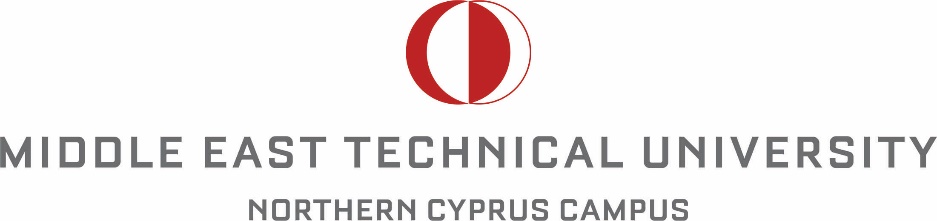 International Student’s Checklist“What should I do after arriving at METU NCC?” Complete your registration on Saturday, 22 September 2018 at 09:00am on the ground floor of the Administrative Building, where you will have a chance to meet the International Students Office staff. Complimentary breakfast will be served. Please have all your relevant documents ready - original high school diploma and transcript, original exam result documents, original IELTS/TOEFL/PTE reports (if available), equivalence letter (if available), photocopies of your passport pages containing identification information & expiry date, 12 Passport size (4.5 x 6 cm) photos taken within past 6 months.If you are yet to complete your English Proficiency requirement, take the English Proficiency Exam (EPE) on Sunday, 23 September 2018 at 10:00 am. Second stage starts at 02:00 pm. Note: All test takers must be present in class 30 minutes prior to the test. Participate in the Orientation Program (22 September - 2 October 2018). Complete your dorm registration. You need your passport copy, 4 passport size photos and your temporary student ID (which will be issued during the registration). If you are placed in a room type other than 4-bed (quad), please talk to the dorm manager regarding the outstanding balance payment. Please activate your university e-mail address according to the instructions given during on-campus registration. Check your university e-mail address daily, since it is the primary communication channel between METU NCC and students.Take MAT 100 Proficiency Exam on Monday, 24 September 2018 at 09:30 (except English Prep. School  students). The Registrar’s office will notify you via e-mail about online registration.If you satisfy English Proficiency requirement (submitted valid TOEFL/IELTS/PTE report): Complete interactive registration and get approval by visiting your academic advisor’s office on 26-28 September 2018.Take CNG 100 Exemption Exam on 29 September2018 (except English Prep. School  students). The Registrar’s Office will notify you via e-mail about online registration.Apply for residence permit in Northern Cyprus: International Students Office (Ms. Linda) will guide you throughout the process via e-mail.Obtain a health report for residence permit and dormitories: International Students Office (Ms. Linda) will guide you throughout the process; please check your e-mail for instructions.International Students Office; Tel: 0392 661 2105; E-mail: linda@metu.edu.tr; Administrative Building 1st floor